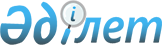 О внесении изменений и дополнений в решение Качирского районного маслихата (XXIII - сессия, V - созыв) от 26 декабря 2013 года N 1/23 "О бюджете Качирского района на 2014 - 2016 годы"Решение маслихата Качирского района Павлодарской области от 04 февраля 2014 года N 1/25. Зарегистрировано Департаментом юстиции Павлодарской области 21 февраля 2014 года N 3702      Примечание РЦПИ.

      В тексте документа сохранена пунктуация и орфография оригинала.

      В соответствии с пунктом 2 статьи 106 Бюджетного кодекса Республики Казахстан от 4 декабря 2008 года, с подпунктом 1) пункта 1 статьи 6 Закона Республики Казахстан "О местном государственном управлении и самоуправлении в Республике Казахстан" от 23 января 2001 года Качирский районный маслихат РЕШИЛ:



      1. Внести в решение Качирского районного маслихата (XXIII - сессия, V - созыв) от 26 декабря 2013 года N 1/23 "О бюджете Качирского района на 2014 - 2016 годы" (зарегистрированное в Реестре государственной регистрации нормативных правовых актов за N 3655, опубликованное 11 января 2014 года в газете "Тереңкөл тынысы" N 2, 18 января 2014 года в газете "Тереңкөл тынысы" N 3, 11 января 2014 года в газете "Заря" N 2, 18 января 2014 года в газете "Заря" N 3) следующие изменения и дополнения:



      в пункте 1:

      в подпункте 1):

      цифры "2518682" заменить цифрами "2572249";

      цифры "2108765" заменить цифрами "2162332";

      в подпункте 2) цифры "2518682" заменить цифрами "2572249";

      в подпункте 3):

      цифры "-7923" заменить цифрами "42081";

      дополнить абзацем следующего содержания:

      "бюджетные кредиты – 50004 тысячи тенге;";

      подпункт 5) изложить в следующей редакции: 

      "дефицит бюджета – -42081 тысяча тенге;";

      подпункт 6) изложить в следующей редакции:

      "финансирование дефицита бюджета – 42081 тысяча тенге.";



      в пункте 3 абзац 1 исключить;



      дополнить пунктами 3-1, 3-2 следующего содержания:



      "3-1. Учесть в бюджете района на 2014 год объемы целевых текущих трансфертов из республиканского бюджета, в следующих размерах:

      68999 тысяч тенге – на реализацию государственного образовательного заказа в дошкольных организациях образования;

      8568 тысяч тенге – на повышение оплаты труда учителям, прошедшим повышение квалификации по трехуровневой системе.



      3-2. Учесть в бюджете района на 2014 год бюджетные кредиты из республиканского бюджета в сумме 50004 тысячи тенге – для реализации мер социальной поддержки специалистов.";



      приложения 1, 5 к указанному решению изложить в новой редакции согласно приложениям 1, 2 к настоящему решению.



      2. Контроль за выполнением настоящего решения возложить на постоянную планово-бюджетную комиссию районного маслихата.



      3. Настоящее решение вводится в действие с 1 января 2014 года.      Председатель сессии                        М. Дуйсекенов      Секретарь Качирского

      районного маслихата                        С. Баяндинов

Приложение 1         

к решению Качирского     

районного маслихата     

(XXV – сессия, V - созыв)  

от 4 февраля 2014 года N 1/25Приложение 1         

к решению Качирского     

районного маслихата     

(XXIII – сессия, V - созыв) 

от 26 декабря 2013 года N 1/23 РАЙОННЫЙ БЮДЖЕТ

на 2014 год

Приложение 2       

к решению Качирского    

районного маслихата     

(XХV – сессия, V - созыв)  

от 4 февраля 2014 года N 1/25Приложение 5       

к решению Качирского    

районного маслихата     

(XXIII – сессия, V - созыв) 

от 26 декабря 2013 года N 1/23 Перечень бюджетных программ сельского

поселкового бюджета на 2014 - 2016 годы
					© 2012. РГП на ПХВ «Институт законодательства и правовой информации Республики Казахстан» Министерства юстиции Республики Казахстан
				КатегорияКатегорияКатегорияКатегорияСумма (тысяч тенге)КлассКлассКлассСумма (тысяч тенге)ПодклассПодклассСумма (тысяч тенге)НаименованиеСумма (тысяч тенге)12345I. ДОХОДЫ2 572 2491НАЛОГОВЫЕ ПОСТУПЛЕНИЯ398 78101Подоходный налог158 8192Индивидуальный подоходный налог158 81903Социальный налог121 4541Социальный налог121 45404Налоги на собственность109 4761Налоги на имущество65 2753Земельный налог3 7744Налог на транспортные средства25 9275Единый земельный налог14 50005Внутренние налоги на товары, работы и услуги6 8772Акцизы1 5993Поступление за использование природных и других ресурсов1 4494Сборы за ведение предпринимательской и профессиональной деятельности3 82908Обязательные платежи, взимаемые за совершение юридически значимых действий и (или) выдачу документов уполномоченными на то государственными органами или должностными лицами2 1551Государственная пошлина2 1552НЕНАЛОГОВЫЕ ПОСТУПЛЕНИЯ8 29801Доходы от государственной собственности1 3265Доходы от аренды имущества, находящегося в государственной собственности1 3177Вознаграждения по кредитам, выданным из государственного бюджета906Прочие неналоговые поступления6 9721Прочие неналоговые поступления6 9723ПОСТУПЛЕНИЯ ОТ ПРОДАЖИ ОСНОВНОГО КАПИТАЛА2 83801Продажа государственного имущества, закрепленного за государственными учреждениями3391Продажа государственного имущества, закрепленного за государственными учреждениями33903Продажа земли и нематериальных активов2 4991Продажа земли21002Продажа нематериальных активов3994ПОСТУПЛЕНИЯ ТРАНСФЕРТОВ2 162 33202Трансферты из вышестоящих органов государственного управления2 162 3322Трансферты из областного бюджета2 162 332Функциональная группаФункциональная группаФункциональная группаФункциональная группаФункциональная группаСумма (тыс.тенге)Функциональная подгруппаФункциональная подгруппаФункциональная подгруппаФункциональная подгруппаСумма (тыс.тенге)Администратор бюджетных программАдминистратор бюджетных программАдминистратор бюджетных программСумма (тыс.тенге)ПрограммаПрограммаСумма (тыс.тенге)НаименованиеСумма (тыс.тенге)123456II. ЗАТРАТЫ2 572 24901Государственные услуги общего характера276 4421Представительные, исполнительные и другие органы, выполняющие общие функции государственного управления245838112Аппарат маслихата района (города областного значения)13 597001Услуги по обеспечению деятельности маслихата района (города областного значения)13 597122Аппарат акима района (города областного значения)69 389001Услуги по обеспечению деятельности акима района (города областного значения)63 389003Капитальные расходы государственного органа6 000123Аппарат акима района в городе, города районного значения, поселка, села, сельского округа162 852001Услуги по обеспечению деятельности акима района в городе, города районного значения, поселка, села, сельского округа140 150022Капитальные расходы государственного органа19 249032Капитальные расходы подведомственных государственных учреждений и организаций3 4532Финансовая деятельность16 332452Отдел финансов района (города областного значения)16 332001Услуги по реализации государственной политики в области исполнения бюджета района (города областного значения) и управления коммунальной собственностью района (города областного значения)14 904003Проведение оценки имущества в целях налогообложения832010Приватизация, управление коммунальным имуществом, постприватизационная деятельность и регулирование споров, связанных с этим5965Планирование и статистическая деятельность14 272453Отдел экономики и бюджетного планирования района (города областного значения)14 272001Услуги по реализации государственной политики в области формирования и развития экономической политики, системы государственного планирования и управления района (города областного значения)13 055004Капитальные расходы государственного органа1 21702Оборона25 8081Военные нужды5 808122Аппарат акима района (города областного значения)5 808005Мероприятия в рамках исполнения всеобщей воинской обязанности5 8082Организация работы по чрезвычайным ситуациям20 000122Аппарат акима района (города областного значения)20 000007Мероприятия по профилактике и тушению степных пожаров районного (городского) масштаба, а также пожаров в населенных пунктах, в которых не созданы органы государственной противопожарной службы20 00004Образование1 625 0241Дошкольное воспитание и обучение200 842123Аппарат акима района в городе, города районного значения, поселка, села, сельского округа123 255004Обеспечение деятельности организаций дошкольного воспитания и обучения106 794041Реализация государственного образовательного заказа в дошкольных организациях образования16 461464Отдел образования района (города областного значения)77 587040Реализация государственного образовательного заказа в дошкольных организациях образования77 5872Начальное, основное среднее и общее среднее образование1 363 517123Аппарат акима района в городе, города районного значения, поселка, села, сельского округа9 463005Организация бесплатного подвоза учащихся до школы и обратно в сельской местности9 463464Отдел образования района (города областного значения)1 354 054003Общеобразовательное обучение1 310 203006Дополнительное образование для детей43 8519Прочие услуги в области образования60 665464Отдел образования района (города областного значения)60 665001Услуги по реализации государственной политики на местном уровне в области образования8 418005Приобретение и доставка учебников, учебно-методических комплексов для государственных учреждений образования района (города областного значения)12 657007Проведение школьных олимпиад, внешкольных мероприятий и конкурсов районного (городского) масштаба7 102015Ежемесячная выплата денежных средств опекунам (попечителям) на содержание ребенка-сироты (детей-сирот), и ребенка (детей), оставшегося без попечения родителей11 145067Капитальные расходы подведомственных государственных учреждений и организаций21 34306Социальная помощь и социальное обеспечение122 6902Социальная помощь103 243451Отдел занятости и социальных программ района (города областного значения)103 243002Программа занятости12 038004Оказание социальной помощи на приобретение топлива специалистам здравоохранения, образования, социального обеспечения, культуры, спорта и ветеринарии в сельской местности в соответствии с законодательством Республики Казахстан8 642005Государственная адресная социальная помощь1 080007Социальная помощь отдельным категориям нуждающихся граждан по решениям местных представительных органов46 414010Материальное обеспечение детей - инвалидов, воспитывающихся и обучающихся на дому1 040014Оказание социальной помощи нуждающимся гражданам на дому23 930016Государственные пособия на детей до 18 лет5 400017Обеспечение нуждающихся инвалидов обязательными гигиеническими средствами и предоставление услуг специалистами жестового языка, индивидуальными помощниками в соответствии с индивидуальной программой реабилитации инвалида4 6999Прочие услуги в области социальной помощи и социального обеспечения19 447451Отдел занятости и социальных программ района (города областного значения)19 447001Услуги по реализации государственной политики на местном уровне в области обеспечения занятости и реализации социальных программ для населения17 750011Оплата услуг по зачислению, выплате и доставке пособий и других социальных выплат1 69707Жилищно-коммунальное хозяйство79 7111Жилищное хозяйство30 199123Аппарат акима района в городе, города районного значения, поселка, села, сельского округа5 671007Организация сохранения государственного жилищного фонда города районного значения, поселка, села, сельского округа5 671458Отдел жилищно-коммунального хозяйства, пассажирского транспорта и автомобильных дорог района (города областного значения)5 711004Обеспечение жильем отдельных категорий граждан5 711464Отдел образования района (города областного значения)6 267026Ремонт объектов в рамках развития городов и сельских населенных пунктов по Дорожной карте занятости 20206 267472Отдел строительства, архитектуры и градостроительства района (города областного значения)12 550072Строительство и (или) приобретение служебного жилища и развитие и (или) приобретение инженерно-коммуникационной инфраструктуры в рамках Дорожной карты занятости 202012 5502Коммунальное хозяйство21 801458Отдел жилищно-коммунального хозяйства, пассажирского транспорта и автомобильных дорог района (города областного значения)21 000012Функционирование системы водоснабжения и водоотведения21 000472Отдел строительства, архитектуры и градостроительства района (города областного значения)801006Развитие системы водоснабжения и водоотведения8013Благоустройство населенных пунктов27 711123Аппарат акима района в городе, города районного значения, поселка, села, сельского округа20 711008Освещение улиц населенных пунктов12 113009Обеспечение санитарии населенных пунктов1 879011Благоустройство и озеленение населенных пунктов6 719458Отдел жилищно-коммунального хозяйства, пассажирского транспорта и автомобильных дорог района (города областного значения)7 000016Обеспечение санитарии населенных пунктов7 00008Культура, спорт, туризм и информационное пространство186 8041Деятельность в области культуры99 897123Аппарат акима района в городе, города районного значения, поселка, села, сельского округа75 600006Поддержка культурно-досуговой работы на местном уровне75 600455Отдел культуры и развития языков района (города областного значения)24 297003Поддержка культурно-досуговой работы24 2972Спорт13 759465Отдел физической культуры и спорта района (города областного значения)11 259001Услуги по реализации государственной политики на местном уровне в сфере физической культуры и спорта5 937006Проведение спортивных соревнований на районном (города областного значения) уровне3 239007Подготовка и участие членов сборных команд района (города областного значения) по различным видам спорта на областных спортивных соревнованиях2 083472Отдел строительства, архитектуры и градостроительства района (города областного значения)2 500008Развитие объектов спорта2 5003Информационное пространство43 537455Отдел культуры и развития языков района (города областного значения)28 725006Функционирование районных (городских) библиотек25 485007Развитие государственного языка и других языков народа Казахстана3 240456Отдел внутренней политики района (города областного значения)14 812002Услуги по проведению государственной информационной политики через газеты и журналы12 856005Услуги по проведению государственной информационной политики через телерадиовещание1 9569Прочие услуги по организации культуры, спорта, туризма и информационного пространства29 611455Отдел культуры и развития языков района (города областного значения)13 410001Услуги по реализации государственной политики на местном уровне в области развития языков и культуры8 410032Капитальные расходы подведомственных государственных учреждений и организаций5 000456Отдел внутренней политики района (города областного значения)16 201001Услуги по реализации государственной политики на местном уровне в области информации, укрепления государственности и формирования социального оптимизма граждан6 967003Реализация мероприятий в сфере молодежной политики9 23410Сельское, водное, лесное, рыбное хозяйство, особо охраняемые природные территории, охрана окружающей среды и животного мира, земельные отношения87 5841Сельское хозяйство36 138453Отдел экономики и бюджетного планирования района (города областного значения)7 660099Реализация мер по оказанию социальной поддержки специалистов7 660472Отдел строительства, архитектуры и градостроительства района (города областного значения)14 763010Развитие объектов сельского хозяйства14 763473Отдел ветеринарии района (города областного значения)13 715001Услуги по реализации государственной политики на местном уровне в сфере ветеринарии8 544006Организация санитарного убоя больных животных3 566007Организация отлова и уничтожения бродячих собак и кошек1 6056Земельные отношения15 794463Отдел земельных отношений района (города областного значения)15 794001Услуги по реализации государственной политики в области регулирования земельных отношений на территории района (города областного значения)7 866004Организация работ по зонированию земель438006Землеустройство, проводимое при установлении границ районов, городов областного значения, районного значения, сельских округов, поселков, сел7 000007Капитальные расходы государственного органа4909Прочие услуги в области сельского, водного, лесного, рыбного хозяйства, охраны окружающей среды и земельных отношений35 652473Отдел ветеринарии района (города областного значения)35 652011Проведение противоэпизоотических мероприятий35 65211Промышленность, архитектурная, градостроительная и строительная деятельность8 0432Архитектурная, градостроительная и строительная деятельность8 043472Отдел строительства, архитектуры и градостроительства района (города областного значения)8 043001Услуги по реализации государственной политики в области строительства, архитектуры и градостроительства на местном уровне8 04312Транспорт и коммуникации105 2061Автомобильный транспорт99 482123Аппарат акима района в городе, города районного значения, поселка, села, сельского округа8 749013Обеспечение функционирования автомобильных дорог в городах районного значения, поселках, селах, сельских округах8 749458Отдел жилищно-коммунального хозяйства, пассажирского транспорта и автомобильных дорог района (города областного значения)90 733023Обеспечение функционирования автомобильных дорог9 000045Капитальный и средний ремонт автомобильных дорог районного значения и улиц населенных пунктов81 7339Прочие услуги в сфере транспорта и коммуникаций5 724458Отдел жилищно-коммунального хозяйства, пассажирского транспорта и автомобильных дорог района (города областного значения)5 724024Организация внутрипоселковых (внутригородских), пригородных, внутрирайонных общественных пассажирских перевозок5 72413Прочие54 9283Поддержка предпринимательской деятельности и защита конкуренции381454Отдел предпринимательства и сельского хозяйства района (города областного значения)381006Поддержка предпринимательской деятельности3819Прочие54 547123Аппарат акима района в городе, города районного значения, поселка, села, сельского округа6 420040Реализация мер по содействию экономическому развитию регионов в рамках Программы "Развитие регионов"6 420452Отдел финансов района (города областного значения)8 198012Резерв местного исполнительного органа района (города областного значения)8 198454Отдел предпринимательства и сельского хозяйства района (города областного значения)16 623001Услуги по реализации государственной политики на местном уровне в области развития предпринимательства, сельского хозяйства16 418007Капитальные расходы государственного органа205458Отдел жилищно-коммунального хозяйства, пассажирского транспорта и автомобильных дорог района (города областного значения)7 765001Услуги по реализации государственной политики на местном уровне в области жилищно-коммунального хозяйства, пассажирского транспорта и автомобильных дорог7 765464Отдел образования района (города областного значения)15 541041Реализация мер по содействию экономическому развитию регионов в рамках Программы "Развитие регионов"15 54114Обслуживание долга91Обслуживание долга9452Отдел финансов района (города областного значения)9013Обслуживание долга местных исполнительных органов по выплате вознаграждений и иных платежей по займам из областного бюджета9III. ЧИСТОЕ БЮДЖЕТНОЕ КРЕДИТОВАНИЕ42 081Бюджетные кредиты50 00410Сельское, водное, лесное, рыбное хозяйство, особо охраняемые природные территории, охрана окружающей среды и животного мира, земельные отношения50 0041Сельское хозяйство50 004453Отдел экономики и бюджетного планирования района (города областного значения)50 004006Бюджетные кредиты для реализации мер социальной поддержки специалистов50 0045Погашение бюджетных кредитов7 92301Погашение бюджетных кредитов7 9231Погашение бюджетных кредитов, выданных из государственного бюджета7 923IV. САЛЬДО ПО ОПЕРАЦИЯМ С ФИНАНСОВЫМИ АКТИВАМИ0V. ДЕФИЦИТ (ПРОФИЦИТ) БЮДЖЕТА- 42 081VI. ФИНАНСИРВАНИЕ ДЕФИЦИТА (ИСПОЛЬЗОВАНИЕ ПРОФИЦИТА) БЮДЖЕТА42 081Функциональная группаФункциональная группаФункциональная группаФункциональная группаФункциональная группаФункциональная подгруппаФункциональная подгруппаФункциональная подгруппаФункциональная подгруппаАдминистратор бюджетной программыАдминистратор бюджетной программыАдминистратор бюджетной программыПрограммаПрограммаНаименование1234501Государственные услуги общего характера1Представительные, исполнительные и другие органы, выполняющие общие функции государственного управления123Аппарат акима района в городе, города районного значения, поселка, села, сельского округа001Услуги по обеспечению деятельности акима района в городе, города районного значения, поселка, села, сельского округаАппарат акима Байконысского сельского округаАппарат акима Берегового сельского округаАппарат акима Бобровского сельского округаАппарат акима Верненского сельского округаАппарат акима Воскресенского сельского округаАппарат акима Жана-Курлусского сельского округаАппарат акима Ивановского сельского округаАппарат акима Теренкольского сельского округаАппарат акима Калиновского сельского округаАппарат акима Песчанского сельского округаАппарат акима Октябрьского сельского округаАппарат акима Федоровского сельского округа022Капитальные расходы государственного органаАппарат акима Байконысского сельского округаАппарат акима Берегового сельского округаАппарат акима Бобровского сельского округаАппарат акима Верненского сельского округаАппарат акима Воскресенского сельского округаАппарат акима Жана-Курлусского сельского округаАппарат акима Ивановского сельского округаАппарат акима Теренкольского сельского округаАппарат акима Калиновского сельского округаАппарат акима Песчанского сельского округаАппарат акима Октябрьского сельского округаАппарат акима Федоровского сельского округа032Капитальные расходы подведомственных государственных учреждений и организацийАппарат акима Песчанского сельского округа04Образование1Дошкольное воспитание и обучение123Аппарат акима района в городе, города районного значения, поселка, села, сельского округа004Обеспечение деятельности организаций дошкольного воспитания и обученияАппарат акима Теренкольского сельского округаАппарат акима Песчанского сельского округа041Реализация государственного образовательного заказа в дошкольных организациях образованияАппарат акима Теренкольского сельского округаАппарат акима Песчанского сельского округа2Начальное, основное среднее и общее среднее образование123Аппарат акима района в городе, города районного значения, поселка, села, сельского округа005Организация бесплатного подвоза учащихся до школы и обратно в сельской местностиАппарат акима Берегового сельского округаАппарат акима Верненского сельского округаАппарат акима Жана-Курлусского сельского округаАппарат акима Ивановского сельского округаАппарат акима Теренкольского сельского округаАппарат акима Калиновского сельского округаАппарат акима Песчанского сельского округаАппарат акима Октябрьского сельского округаАппарат акима Федоровского сельского округа07Жилищно-коммунальное хозяйство1Жилищное хозяйство123Аппарат акима района в городе, города районного значения, поселка, села, сельского округа007Организация сохранения государственного жилищного фонда города районного значения, поселка, села, сельского округаАппарат акима Теренкольского сельского округа3Благоустройство населенных пунктов123Аппарат акима района в городе, города районного значения, поселка, села, сельского округа008Освещение улиц населенных пунктовАппарат акима Байконысского сельского округаАппарат акима Берегового сельского округаАппарат акима Бобровского сельского округаАппарат акима Верненского сельского округаАппарат акима Воскресенского сельского округаАппарат акима Жана-Курлусского сельского округаАппарат акима Ивановского сельского округаАппарат акима Теренкольского сельского округаАппарат акима Калиновского сельского округаАппарат акима Песчанского сельского округаАппарат акима Октябрьского сельского округаАппарат акима Федоровского сельского округа009Обеспечение санитарии населенных пунктовАппарат акима Теренкольского сельского округа011Благоустройство и озеленение населенных пунктовАппарат акима Байконысского сельского округаАппарат акима Берегового сельского округаАппарат акима Бобровского сельского округаАппарат акима Верненского сельского округаАппарат акима Воскресенского сельского округаАппарат акима Ивановского сельского округаАппарат акима Теренкольского сельского округаАппарат акима Калиновского сельского округаАппарат акима Песчанского сельского округаАппарат акима Октябрьского сельского округаАппарат акима Федоровского сельского округа08Культура, спорт, туризм и информационное пространство1Деятельность в области культуры123Аппарат акима района в городе, города районного значения, поселка, села, сельского округа006Поддержка культурно-досуговой работы на местном уровнеАппарат акима Байконысского сельского округаАппарат акима Берегового сельского округаАппарат акима Бобровского сельского округаАппарат акима Верненского сельского округаАппарат акима Воскресенского сельского округаАппарат акима Жана-Курлусского сельского округаАппарат акима Ивановского сельского округаАппарат акима Калиновского сельского округаАппарат акима Песчанского сельского округаАппарат акима Октябрьского сельского округаАппарат акима Федоровского сельского округа12Транспорт и коммуникации1Автомобильный транспорт123Аппарат акима района в городе, города районного значения, поселка, села, сельского округа013Обеспечение функционирования автомобильных дорог в городах районного значения, поселках, селах, сельских округахАппарат акима Байконысского сельского округаАппарат акима Берегового сельского округаАппарат акима Бобровского сельского округаАппарат акима Верненского сельского округаАппарат акима Воскресенского сельского округаАппарат акима Жана-Курлусского сельского округаАппарат акима Ивановского сельского округаАппарат акима Теренкольского сельского округаАппарат акима Калиновского сельского округаАппарат акима Песчанского сельского округаАппарат акима Октябрьского сельского округаАппарат акима Федоровского сельского округа13Прочие9Прочие123Аппарат акима района в городе, города районного значения, поселка, села, сельского округа040Реализация мер по содействию экономическому развитию регионов в рамках Программы "Развитие регионов"Аппарат акима Жана-Курлусского сельского округаАппарат акима Октябрьского сельского округа